Sraith Pictiúir – Teastas Sóisearach – Dul Siar Iomlán (30 marc)You will be randomly asked one of the 5 picture stories. Try to include 3/4 sentences per picture.Sraith Pictiúr 1: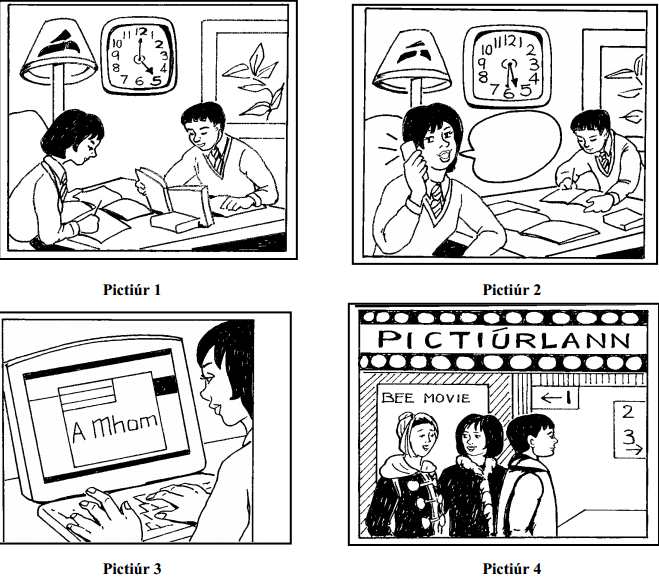 Sraith Pictiúr 1:Pictiúr 1:Tá Ciara agus Conor sa seomra suí. (Ciara and Conor are in the sitting room)Tá clog ar an mballa agus tá sé a cúig a chlog (There is a clock on the wall it is 5 o’clock)Tá Conor ag léamh leabhair. (Conor is reading a book)Tá Ciara ag scríobh. (Ciara is writing)Tá lampa sa chúinne. (There is a lamp in the corner)Tá pictiúr ar an mballa. (There is a picture on the wall)Pictiúr 2:Anois, tá sé leathuair tar éis a cúig. (Now, it is half 5)Tá Ciara agus Conor fós sa seomra suí. (Ciara and Conor are still in the sitting room)Tá Conor ag scríobh ach tá Ciara ag caint ar a fón póca. (Conor is writing but Ciara is talking on her mobile phone)Tá a hobair bhaile críochnaithe. (Her homework is finished)Pictiúr 3:Anois, tá Ciara sa seomra staidéir. (Now, Ciara is in the study)Tá sí ar an ríomhaire. (She is on the computer)Tá sí ag scríobh ríomhphoist chuig a Mam. (She is writing an email to her Mam)Ceapaim  go bhfuil sí ag dul amach.(I think she’s going out)Tá áthas uirthi. (She is happy)Pictiúr 4:Tar éis tamall, téann siad go dtí an phictiúrlann. (After awhile, they go to the cinema)Tá a Mam in éineacht leo anois. (Their Mam is with them now)Tá ‘Bee Movie’ ar siúl. (Bee Movie is on)Tá siad ar bís. (They are excited)Tá an aimsir fuar agus tá siad ag caitheamh cótaí. (The weather is cold and they are wearing coats)Sraith Pictiúr 2: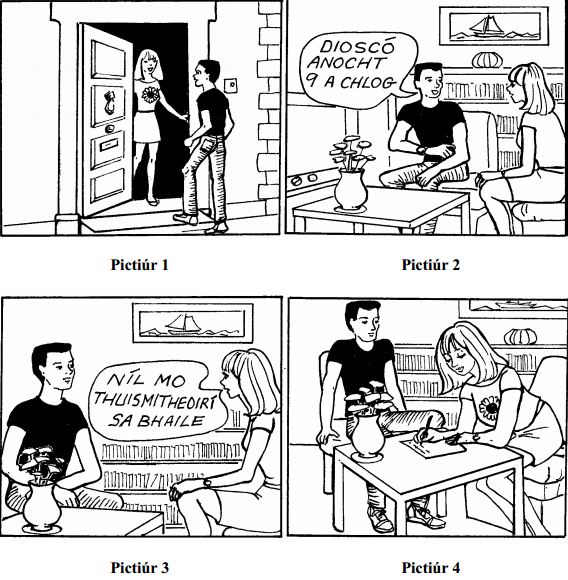 Sraith Pictiúr 2:Pictiúr 1:Cnagann Liam ar an doras. (Liam knocks on the door)Agus osclaíonn Máire é. (And Máire opens it)Tá an Liam taobh amuigh den teach.  (Liam is outside the house)Tá sé ag caitheamh t-léine dubh. (He is wearing a black t-shirt)Tá bláth ar t-léine Mháire. (There is a flower on Máire’s t-shirt)Tá áthas orthu. (They are happy)Pictiúr 2:Anois, tá siad ag suí sa seomra suí. (Now, they are sitting in the sitting room)Tá teilifís sa chúinne. (There is a tv in the corner)Tá bláthanna ar an mbord agus pictiúr ar an mballa. (There are flowers on the table and a picture on the wall)Tá bád sa phictiúr. (There is a boat in the picture)“Tá dioscó ar siúl anocht ar a naoi a chlog” arsa Liam (“There is a disco on tonight at 9 o clock)Pictiúr 3:Tá a lán leabhair ar an seilf. (There are lots of books on the shelf)Tá Máire ag caitheamh sciorta. (Máire is wearing a skirt)Tá siad ag caint faoin dioscó. (They are talking about the disco)“Níl mo thuismitheoirí sa bhaile” arsa Máire  (My parents aren’t at home says Máire)Ach ba mhaith léi dul go dtí an dioscó (But she would like to go to the disco)Pictiúr 4:Tá siad ag dul go dtí an dioscó. (They are going to the disco)Tá peann agus páipéar ag Máire mar tá sí ag scríobh nóta chuig a tuismitheoirí. (Máire has a pen & paper because she is writing a note to her parents)Tá Liam ag suí ar an gcathaoir. (Liam is sitting on the chair)Fágann siad nuair atá an nóta críochnaithe. (They leave when the note is finished)Sraith Pictiúr 3: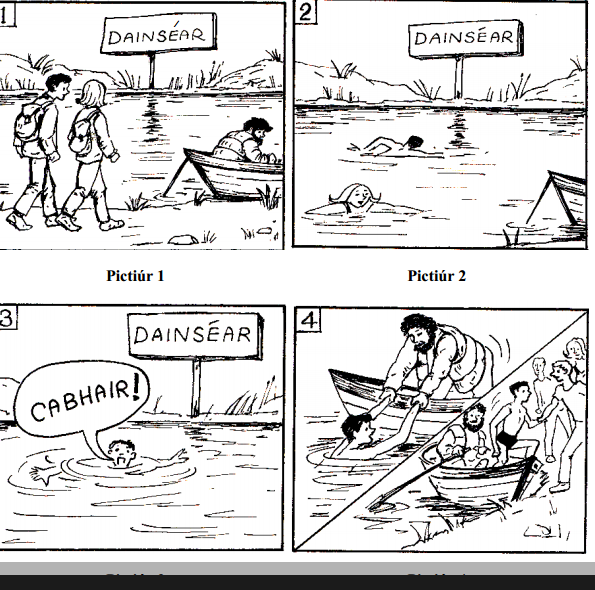 Sraith Pictiúr 3:Pictiúr 1:Lá amháin, tá Killian & Niamh ag siúl cois abhainn. (One day, Killians & Niamh are walking beside the river)Tá siad ag caint. (They are talking)Tá fear ina shuí i mbád beag. (There is a man sitting in a little boat)Tá an fear ag iascaireacht. (The man is fishing)Tá fógra sa chúlra ach ní fheiceann said é. (There is a sign in the background but they don’t see it)Pictiúr 2:Léimeann Killian & Niamh isteach san abhainn. (Killian & Niamh jump into the river)Tá siad ag snámh go sona sásta. (They are swimming happily)Deireann an fógra ‘dainséar’ ach ní léann siad é (The sign says ‘dainséar’ ach ní léann siad é.Tá áthas an domhain orthu. (They are delighted – the happiness of the world is on them)Pictiúr 3:Ach go tobann tá Killian i ndainséar. (But suddenly Killian is in danger)Ní féidir leis Niamh a fheiceáil. (He can’t see Niamh)Tá eagla air anois. (He is frightened now)Tá sé ag screadáíl “cabhair” (He is screaming ‘help’)Pictiúr 4:Tagann an fear ina bhád, buíochas le Dia! (The man comes in his boat, thanks be to God)Tugann sé cabhair do Killian (He helps Killian)Cuireann sé sa bhád é. (He puts him in the boat)Ar ais cois abhainn, tá grúpa mór daoine ann. (Back beside the lake, there is a big group of people)Tá siad ag gáire anois mar tá sé ag caitheamh fo-eadaí. (They are laughing now because he is wearing underwear)Tá Killian slán sábhailte anois. (Killian is safe & sound now)Sraith Pictiúr 4: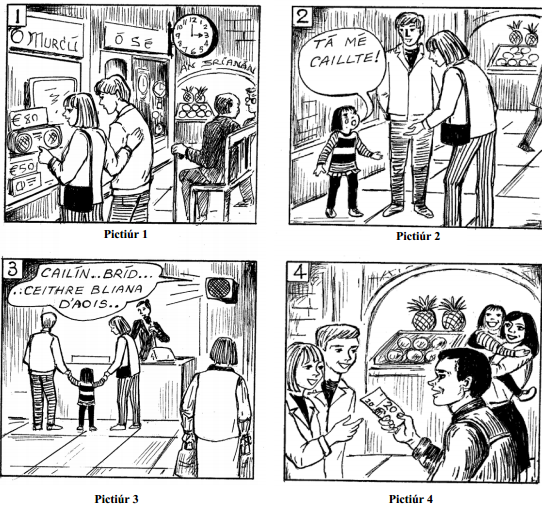 Sraith Pictiúr 4:Pictiúr 1:Lá amháin, tá Clár agus Cormac ag siopadóireacht (One day Clare & Cormac are shopping)Tá sé a trí a chlog (It is 3 o’ clock)Tá siad in aice le siopa (They are beside a shop)Feiceann siad raidió san fhuinneog (They see a radio in the window)Tá an raidió ochtó euro (The radio is 80 euro)Pictiúr 2:Ansin tá Clár agus Cormac ag siúl agus ritheann cailín beag suas (Now, Clare & Cormac are walking and a little girl runs up)Tá sí ag caoineadh (She is crying)“Tá mé caillte” arsa an cailín (“I’m lost” says the girl)Tá eagla uirthi (She is terrified)Pictiúr 3:Lámh i lámh, siúlann siad an cailín go dtí an deasc (Hand in hand, the walk the girl to the desk)Deireann an bhean ag an deasc go bhfuil cailín caillte (The woman at the desk says/announces that the girl is lost)Bríd is ainm don chailín (Bríd is the girls name)Tá sí ceithre bliana d’aois (She is lost)Pictiúr 4:Tagann a tuismitheoirí go dtí an deasc go tapaidh (Her parents come to the desk quickly)Tá áthas an domhain orthu go bhfuil an cailín óg ann (They are delighted that the little girl is there)Tugann an Daid fiche euro do Chlár agus Cormac (The Dad gives Clare & Cormac €20)Tá an cailín slán sabháilte anois, buíochas le Dia (The girl is safe & sound now, thanks be to God)Sraith Pictiúr 5: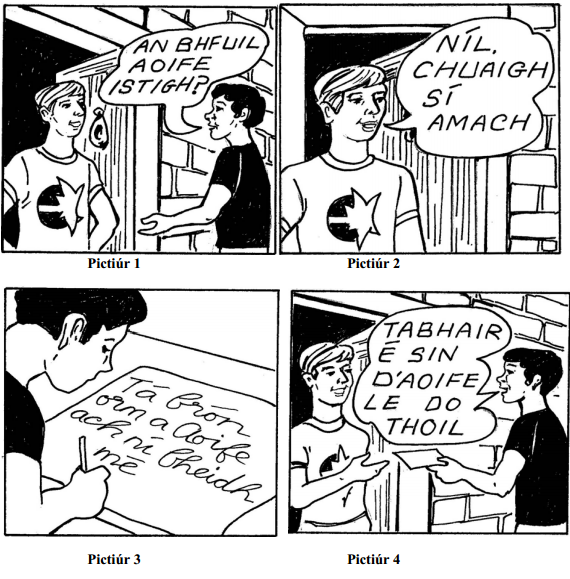 Sraith Pictiúr 5:Pictiúr 1:Lá amháin, siúlann Liam go teach Aoife (One day, Liam walks to Aoife’s house)Cnagann sé ar an doras (He knocks on the door)Osclaíonn buachaill an doras.  (A boy opens the door)Tá Liam ag caitheamh t-léine dubh agus tá gruaig dhubh aige freisin. (Liam is wearing a black t-shirt & he has black hair too)“An bhfuil Aoife istigh” arsa Liam (“Is Aoife in?” says Liam)Pictiúr 2:Is buachaill chara Aoife é an buachaill (The boy is Aoife’s boyfriend)Eoin is ainm dó le gruaig fhionn álainn (Eoin is his name with lovely blonde hair)Níl Aoife sa theach (Aoife is not in the house)“Chuaigh sí amach” arsa Eoin  (“She went out” says Eoin)Tá Eoin ag caitheamh t-léine bán le réalta  (Eoin is wearing a white t-shirt with a star)Pictiúr 3:Tá Liam croí bhriste mar tá buachaill chara ag Aoife (Liam is heartbroken because Aoife has a boyfriend)Suíonn sé síos le peann agus páipéar (He sits down with a pen & paper)Scríobhann sé nóta d’Aoife (He writes a note to Aoife)Deireann an nóta “tá brón orm….” (The note says “I’m sorry…”)Tá sé ag caoineadh taobh istigh (He is crying inside)Pictiúr 4:Tugann Liam an nóta d’Eoin ag rá “tabhair é sin d’Aoife le do thoil” (Liam gives the note to Eoin saying “give that to Aoife please”)Tógann Eoin an nóta (Eoin takes the note)Siúlann Liam abhaile (Liam walks home)Agus tá Eoin an-shásta leis fhéin mar fuair sé an cailín (Eoin is delighted because he got the girl)